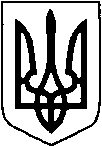 МАР’ЯНІВСЬКА СЕЛИЩНА РАДАЛУЦЬКОГО РАЙОНУ ВОЛИНСЬКОЇ ОБЛАСТІВОСЬМОГО СКЛИКАННЯРІШЕННЯ грудня 2022 року                              смт Мар’янівка                                    № 34/__Про затвердження розпорядженняселищного голови, виданого уміжсесійний періодВідповідно до ст. 26, 59 Закону України «Про місцеве самоврядування в Україні», заслухавши інформацію селищного голови Олега Басалика, селищна радаЗАТВЕРДИТИ розпорядження селищного голови, виданого в міжсесійний період від 20 грудня 2022 року № 175-р «Про передачу у тимчасове користування генератора».Селищний голова                                                                         Олег БАСАЛИКЛюдмила Яцько